Appel à projets Solidarité internationale 2024Commune d'AssesseFormulaire de candidature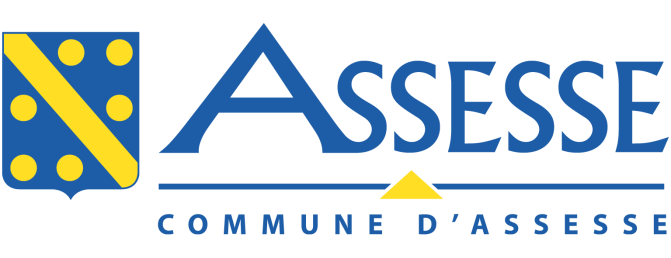 Données généralesInformations liées à l’association Quel est le nom de l’association ? Quelle est sa thématique générale ? Qui est le public-cible ?Quels sont les objectifs poursuivis de l’association?Description générale de l’activité/ l’associationInformations liées au projetLes critères pris en compte dans l’examen des dossiers sont :- l'originalité de la démarche (20%)- l'existence de partenaires identifiés dans le pays concerné (20%)- l'impact durable dans le pays concerné (20%)- l'impact sur la communauté assessoise via la mobilisation et la publicité prévue (20%)- l’utilité du projet auprès de la population locale (20%)Le dossier est approuvé si 3 critères sur 5 sont rencontrés.Quel est le nom du projet ? Où a-t-il lieu (pays, région et ville) ?Attention seuls les projets concernant les pays repris dans le listing établi par le Service public fédéral des Affaires étrangères, Commerce extérieur et Coopération au Développement seront examinés. https://diplomatie.belgium.be/fr/politique/cooperation_au_developpement/pays_regions Quel est le problème identifié sur place ? Et quelle est la solution que votre projet propose d’apporter ?Qui sont les bénéficiaires du projet ? Organisez-vous un partenariat avec les acteurs locaux ?Existe-t-il un lien entre le porteur du projet et le lieu où le projet aura lieu ? Si oui, lequel ?Financement du projet :-    Quel est le budget global du projet ?Quel est le montant du subside demandé à la Commune d’Assesse ?A quelle fin le subside sera-t-il utilisé ?Budget prévisionnelPrière de détailler dans le tableau ci-dessous les recettes et dépenses planifiées pour le projet, y compris si le financement se fait par d’autres sources de subventionnement.Nom de l’organismeTitre de l’activitéNom (complet) de l’organisation/ de la personne physiqueStatut juridiqueDate de créationAdresseSite Internet – Page FacebookCompte bancaire + nom du titulairePour les associations de fait : veuillez mentionner les noms et adresses de 3 membres1)2)3)Nom, numéro de téléphone et courriel de la personne responsable du dossierRecettesRecettesDépensesDépensesOrigineMontantAffectationMontantCommune d’Assesse